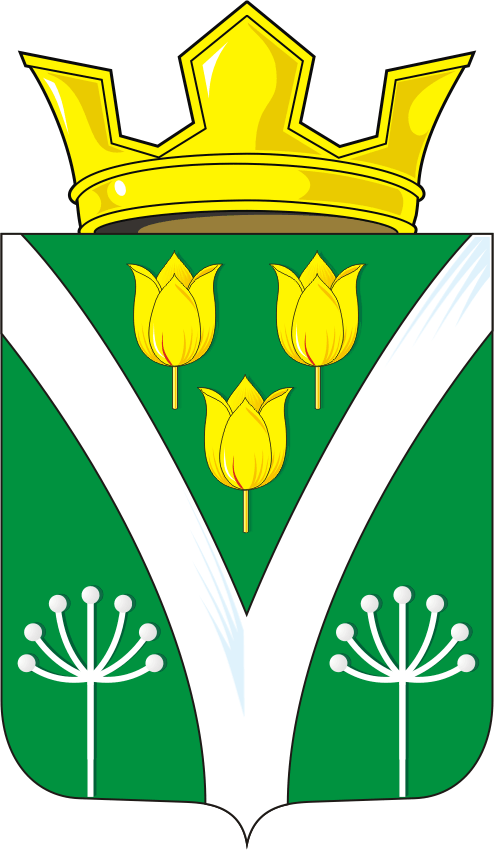 СОВЕТ ДЕПУТАТОВ муниципального образования КАРАГУЗИНСКИЙ  сельсовет Саракташского района оренбургской областиЧЕТВЕРТЫЙ  созывРЕШЕНИЕвнеочередного  тридцать первого заседания Совета депутатовКарагузинского  сельсовета Саракташского района Оренбургской области четвертого созыва11.04.2024 г                             с. Карагузино                                           №   138                                            В соответствии со статьей 89 Федеральный закон от 11.06.2021 N 170-ФЗ «О внесении изменений в отдельные законодательные акты Российской Федерации в связи с принятием Федерального закона «О государственном контроле (надзоре) и муниципальном контроле в Российской Федерации», руководствуясь Уставом муниципального образования Карагузинский сельсовет Саракташского района Оренбургской областиСовет депутатов  Карагузинского  сельсоветаР Е Ш И Л:1. Признать утратившим силу решение Совета депутатов муниципального образования Карагузинский сельсовет Саракташского района Оренбургской области от 26.03.2014 года № 103 «Об утверждении порядка организации и осуществления муниципального контроля в области торговой деятельности на территории МО Карагузинский  сельсовет».2. Настоящее решение вступает в силу после дня его официального опубликования и подлежит размещению на официальном сайте муниципального образования Карагузинский  сельсовет Саракташского района Оренбургской области в сети «интернет».3. Контроль за исполнением данного решения возложить на  Ислаева И.Х.«О признании утратившим силу решения Совета депутатов муниципального образования  Карагузинский  сельсовет Саракташского района Оренбургской области от 26.03.2014 года     № 103 «Об утверждении порядка организации и осуществления муниципального контроля в области торговой деятельности на территории МО   Карагузинский  сельсовет»Председатель Совета депутатов сельсовета  __________  И.Х ИслаевГлава сельсовета __________ М.Г. Ишбульдина  Разослано: администрации Карагузинского сельсовета, официальный  сайт сельсовета, прокуратуре района ,в дело.